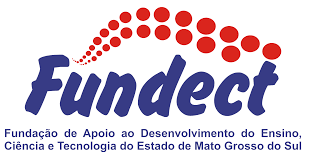 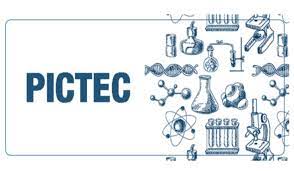    CHAMADA FUNDECT N° 15/2022 – PICTEC MS Programa de Iniciação Científica e Tecnológica do Estado de Mato Grosso do Sul 2022
A Fundação de Apoio ao Desenvolvimento do Ensino, Ciência e Tecnologia do Estado de Mato Grosso do Sul (FUNDECT), torna público a divulgação da lista preliminar de propostas enquadradas, mediante a análise da documentação apresentada, assim como na análise dos requisitos exigidos nos itens 5, 6 e 7 da Chamada, publicada no Diário Oficial do Estado n. 10.832 do dia 16 de maio de 2022, página 43. Das 212 (duzentas e doze) propostas submetidas, as 206 (duzentos e seis) relacionadas no Quadro 01 foram enquadradas, estando aptas à próxima fase da chamada. As 06 (seis) propostas listadas no Quadro 02 não foram enquadradas.              QUADRO 01 – PROPOSTAS ENQUADRADAS:               QUADRO 02 – PROPOSTAS NÃO ENQUADRADAS:Os recursos e pedidos de reconsideração para esta fase da chamada, poderão ser feitos até o dia 18/07/2022 e somente por meio do SIGFUNDECT, em formulário específico, disponível na área restrita do proponente, dentro do quadro da proposta submetida, no ícone referenciado como 'Recursos'.Os recursos deverão contrapor exclusivamente os motivos do indeferimento, não incluindo fatos novos. A Diretoria Científica da FUNDECT proferirá a decisão final no prazo estabelecido no cronograma desta Chamada.                                                                                                            Campo Grande, 12 de julho de 2022.Márcio de Araújo Pereira Diretor-Presidente da FUNDECT Título Do ProjetoInstituição De EnsinoMunicípioCraqueamento Térmico Do Óleo Do Pequi (Caryocar Brasiliense) Para Obtenção De BiocombustívelIFMS - Instituto Federal De Educação, Ciência E Tecnologia De Mato Grosso Do SulNova AndradinaLaboratório De Conectividade E Cidadania: Uso De Tecnologias De Desenvolvimento Híbrido Mobile No Fomento À Integração SocialEscola Estadual Joaquim MurtinhoCampo GrandeO Patrimônio Cultural Em Dourados Através De Um Website: Cidade, Cultura E HistóriaEscola Estadual Floriano Viegas MachadoDouradosProdução E Desenvolvimento Inicial De Mudas De Plantas De Interesse Econômico E Social Utilizando Diferentes SubstratosEscola Estadual 13 de MaioEldoradoEvolução Do Estado De Identidade: Um Compromisso Com A Saúde Psicossocial Do Estudante Do Ensino Médio Integrado Do IFMS IFMS - Instituto Federal De Educação, Ciência E Tecnologia De Mato Grosso Do SulNova AndradinaProjeto E Implementação De Um Controlador Digital Para Acionamento De Um Diodo Laser Destinado Ao Tratamento De Herpes SimplesIFMS - Instituto Federal De Educação, Ciência E Tecnologia De Mato Grosso Do SulTrês  LagoasPráticas Sustentáveis Nas Escolas De Mato Grosso Do SulEscola Estadual Waldemir Barros Da SilvaCampo GrandeDesenvolvimento De Uma Mesa De Tensão Para Determinação De Atributos Físicos Do SoloIFMS - Instituto Federal De Educação, Ciência E Tecnologia De Mato Grosso Do SulPonta PorãEpidemiologia Matemática Como Ferramenta No Processo De Ensino E Aprendizagem De Funções MatemáticasIFMS - Instituto Federal De Educação, Ciência E Tecnologia De Mato Grosso Do SulTrês  LagoasO Banho De São João: Uma Análise Do Patrimônio Imaterial E A Produção De Material Didático Para O Fomento Da História De CorumbáEscola Estadual Julia Goncalves PassarinhoCorumbáSistema De Monitoramento E Alerta De Inundações Na Bacia Do Rio AquidauanaIFMS - Instituto Federal De Educação, Ciência E Tecnologia De Mato Grosso Do SulAquidauanaLibras BásicoIFMS - Instituto Federal De Educação, Ciência E Tecnologia De Mato Grosso Do SulPonta PorãUso De Atividades Interativas Com Elementos de Ludificação Para A Alfabetização DigitalIFMS - Instituto Federal De Educação, Ciência E Tecnologia De Mato Grosso Do SulNova AndradinaTermodinâmica E Conforto Térmico Em Edificações: Da Física Para O CotidianoIFMS - Instituto Federal De Educação, Ciência E Tecnologia De Mato Grosso Do SulTrês  LagoasUtilização Da Temática Aproveitamento Integral Dos Alimentos Como Ferramenta Auxiliadora No Processo De Aprendizagem Ativa Da Língua InglesaIFMS - Instituto Federal De Educação, Ciência E Tecnologia De Mato Grosso Do SulTrês  LagoasQuando jogar é Sinônimo De Aprender! Criação De Jogos De Tabuleiros E Personagens Para O Ensino De Estudantes Com Autismo (Tea), Déficit De Atenção E Hiperatividade (Tdah)Escola Estadual Fernando CorreaTrês  LagoasEnsaios De Competição De Cultivares De Alface Americana (Lactuca Sativa L.) Em Sistema De Produção Convencional Com Utilização De Mulching Em Caarapó-Ms.Escola Estadual Professor Joaquim Alfredo Soares ViannaCaarapóMonitoramento E Análise Da Incidência De Radiação Ultravioleta E Camada De Ozônio Em Campo Grande – Uma Forte Contribuição À Prevenção Do Câncer De Pele E Preservação Do Meio AmbienteEscola Estadual Amélio De Carvalho BaisCampo GrandeCaracterização Do Perfil Do Consumidor De Peixes No Município De Maracaju-MsEscola Estadual Padre Constantino De MonteMaracajuEstudo Sobre A Qualidade Física De Um Solo Arenoso: Uso E Manejo Do Solo, Seus Impactos E Metodologias Para AvaliaçãoIFMS - Instituto Federal De Educação, Ciência E Tecnologia De Mato Grosso Do SulNova AndradinaEfeitos Da Ausência De Polinizadores Sobre A Produção E Qualidade De Frutos Em Maxixe (Cucumis Anguria L.).Escola Estadual Cel. Jose Alves RibeiroAquidauanaBiofortificação De Mandioca: Produtividade E Enriquecimento Com Zinco Para A Alimentação HumanaIFMS - Instituto Federal De Educação, Ciência E Tecnologia De Mato Grosso Do SulNova AndradinaDa Saga: Uma História Sobre Os Negros No Brasil Pós-Abolição - A Luta Contra O Preconceito De Cor Nas/Pelas Escolas Estaduais De Ensino Médio (Em) Em Campo Grande/Ms.Escola Estadual .ARTHUR DE VASVCONCELLOS DIASCampo GrandeVariação Temporal E Distribuição Espacial De Dalbulus Maidis (Hemiptera: Cicadellidae) Na Cultura Do Milho (Zea Mays L.)IFMS - Instituto Federal De Educação, Ciência E Tecnologia De Mato Grosso Do SulAndradinaPreparação De Extrato Glicólico De Barbatimão Para Formulação De Sabonete ÍntimoEscola Estadual  JOSÉ BARBOSA RODRIGUESCampo GrandeImplementando Alternativas Tecnológicas Para O Esporte E Atividade FísicaIFMS - Instituto Federal De Educação, Ciência E Tecnologia De Mato Grosso Do SulCampo GrandeUtilização De Urucum Na Dieta De Peixes Ornamentais Como Promotor De Bem-EstarEscola Estadual Reynaldo Massi -IvinhemaSistema Sustentável E Inovador Para Produção Integrada De Olerícolas E PeixesIFMS - Instituto Federal De Educação, Ciência E Tecnologia De Mato Grosso Do SulCoximDesenvolvimento De Um Acervo De Audiobooks Literários Para Deficientes Visuais E Um Aplicativo Para A Sua ExecuçãoIFMS - Instituto Federal De Educação, Ciência E Tecnologia De Mato Grosso Do SulAquidauanaColetor De Esporos De Phakopsora Pachyrhizi: Construção, Instalação E Avaliação Da Viabilidade Na Região De Ponta PorãIFMS - Instituto Federal De Educação, Ciência E Tecnologia De Mato Grosso Do SulPonta PorãAperfeiçoamento E Análise Pedagógica De Materiais Didáticos Concretos 3-D Inclusivos Para Pessoas Com Deficiência Visual Visando A Aprendizagem De Modelagem De Sistemas De InformaçãoIFMS - Instituto Federal De Educação, Ciência E Tecnologia De Mato Grosso Do SulNova AndradinaEparça: Plataforma De Apoio Acadêmico Entre EstudantesIFMS - Instituto Federal De Educação, Ciência E Tecnologia De Mato Grosso Do SulTrês  LagoasBioinsecta-Ms: O Uso Da Gamificação Como Ferramenta De Preservação Da Biodiversidade De Insetos De Mato Grosso Do SulEscola Estadual Sen Filinto MullerIvinhemaProjeto Solo Fértil Aquidauana – Ferramentas De Aprendizagem Tecnológica, Ativa E Integrada À Comunidade Para O Enfrentamento Da Insegurança AlimentarIFMS - Instituto Federal De Educação, Ciência E Tecnologia De Mato Grosso Do SulAquidauanaCrescimento E Produtividade De Feijoeiro-Comum Cultivado No Inverno No Município De Nova Andradina- MsIFMS - Instituto Federal De Educação, Ciência E Tecnologia De Mato Grosso Do SulNova AndradinaEstudo Piloto Para A Validação De Um Protótipo De Chatbot Para A Melhorias De Processo No Apoio A Conscientização E Prevenção Do Câncer Do Colo Do Útero No Contexto Do Sistema De Saúde Pública Do Município De Nova AndradinaIFMS - Instituto Federal De Educação, Ciência E Tecnologia De Mato Grosso Do SulNova AndradinaTecnologias Sociais E Empreendedorismo Social Na Escola “Pós-Pandemia”: Recompondo Aprendizagens, Saúde Mental E Sociabilidades Por Meio De Uma “Jardinagem Ansiolítica E Antidepressiva”Escola Estadual 26 De AgostoCampo GrandeSoluções Educaionais Com O Uso Das Tecnologias Do Metaverso Como Inovação No Processo De Ensino-AprendizagemIFMS - Instituto Federal De Educação, Ciência E Tecnologia De Mato Grosso Do SulCampo GrandeNúcleo De Animação E Roteiro Do Ifms Campus Campo Grande - Nuar: A Literatura Regional No Processo Interdisciplinar De Criação E AnimaçãoIFMS - Instituto Federal De Educação, Ciência E Tecnologia De Mato Grosso Do SulCampo GrandeMelhorando A Navegação Na Web De Pessoa Com DaltonismoIFMS - Instituto Federal De Educação, Ciência E Tecnologia De Mato Grosso Do SulTrês  LagoasAplicação De Métodos Computacionais Para Investigar As Propriedades Optoeletrônicas De Materiais 2dIFMS - Instituto Federal De Educação, Ciência E Tecnologia De Mato Grosso Do SulNaviraíProjeto Escola + Saúde: Estratégias De Promoção Da Saúde Mental Na Escola De Tempo Integral Pós-PandemiaEe Sen Filinto Muller IvinhemaEstoque De Carbono E Atributos Químicos E Físicos Do Solo Em Sistema Agroflorestal E Diferentes Sistemas De Manejo Do SoloIFMS - Instituto Federal De Educação, Ciência E Tecnologia De Mato Grosso Do SulNova AndradinaPercursos E Percalços Da Formação Científica De Mulheres Em Mato Grosso Do SulEscola Estadual Brasilina Ferraz ManterCampo GrandeVariabilidade Da Colonização Micorrizica Em Raízes De Plantas Coletadas Em Área De Cultivo De Soja E Plantas De Cobertura Em Sucessão No Cerrado Sul-Mato-GrossenseIFMS - Instituto Federal De Educação, Ciência E Tecnologia De Mato Grosso Do SulNova AndradinaAvaliação De Híbridos De Milho Para Produção De EtanolIFMS - Instituto Federal De Educação, Ciência E Tecnologia De Mato Grosso Do SulPonta PorãAutomação Hidropônica: Aprimoramento Da Confiabilidade Das Medidas Obtidas Pelo Módulo Ph4502c Para ArduinoEscola Estadual Marechal RondonNova AndradinaPotencial De Bactérias Para Promoção De Crescimento Em HortaliçasEscola Estadual Dom BoscoCorumbáEcojan - Na Pegada Organica Com A Construção De Viveiro De Mudas No Ambiente Escolar Para A Preservação Da Biodiversidade No Município De Batayporã, Ms.Escola Estadual Jan Antonin BataBataiporaDivas Literárias: Em Busca Da Igualdade De Gênero Por Meio De Análises Literárias E Da Produção De Um E-Book De Autoria EstudantilIFMS - Instituto Federal De Educação, Ciência E Tecnologia De Mato Grosso Do SulCampo GrandeAlô Alô Wbs - A Voz Do Protagonismo EstudantilEscola Estadual Waldemir Barros Da SilvaCampo GrandeA Cultura Popular No Mundo Globalizado: Entre A Tradição E A RessignificaçãoEscola Estadual Fernando CorreaTrês  LagoasSaúde E Educação: Construindo Práticas LibertáriasEscola Estadual Waldemir Barros da SilvaCampo GrandeCultivo Do Cártamo (Cartamos Tinctorius L.) Sob Adubação Nitrogenada E Irrigação.IFMS - Instituto Federal De Educação, Ciência E Tecnologia De Mato Grosso Do SulNova AndradinaProdução De Forragens Conservadas Para Pequenos ProdutoresCentro De Educação Profissional De Aquidauana Geraldo Afonso Garcia FerreiraAquidauanaRecortes Da Literatura Indígena Em Dourados (Ms)IFMS - Instituto Federal De Educação, Ciência E Tecnologia De Mato Grosso Do SulDouradosCultivo De Morango Orgânico Em Sistema Semi-Hidropônico SustentávelCentro de Educação Profissional De Aquidauana Geraldo Afonso Garcia FerreiraAquidauanaAvaliar A Influência Do Número De Modelos Individuais Combinados No Desempenho De Ensembles De Redes Neurais Artificiais Agregados Via CópulasIFMS - Instituto Federal De Educação, Ciência E Tecnologia De Mato Grosso Do SulCoximReaproveitamento De Garrafa Pet Para A Fabricação De Filamento De Impressora 3dIFMS - Instituto Federal De Educação, Ciência E Tecnologia De Mato Grosso Do SulTrês  LagoasViveiro Escolar: Estratégia Para Promover Situações De Aprendizagem Por Meio Da Produção E Distribuição De MudasEscola Estadual Reynaldo MassiIvinhemaQualidade E Produtividade De Olerícolas (Alface Crespa E Rabanete) Utilizando Fontes De Adubação Orgânica, Mineral E BioestimulantesEscola Estadual Scila Medici DeodápolisCaracterização Do Clima Do Estado Do Mato Grosso Do Sul Usando Dados De Mudanças Climáticas Do Cmip6IFMS - Instituto Federal De Educação, Ciência E Tecnologia De Mato Grosso Do SulNaviraíEstudo De Caso Com Os Alunos Do Ensino Médio Da Escola Estadual Adê Marques: Impactos Socioemocionais Desencadeados Pela Covid-19Escola Estadual Ade MarquesPonta PorãA Linguagem Integradora: Tecnologia Assistiva Como Forma De Auxiliar No Ensino-Aprendizagem De Alunos Com Necessidades EspeciaisEscola Estadual Ade MarquesPonta PorãMapeamento Agrícola Da Doença Antracnose Da Mandioca Em Cenários De Mudanças Climáticas.IFMS - Instituto Federal De Educação, Ciência E Tecnologia De Mato Grosso Do SulNaviraíZoneamento Agrícola Da Produção De Cana-De-Açúcar Em Cenários De Mudanças ClimáticasIFMS - Instituto Federal De Educação, Ciência E Tecnologia De Mato Grosso Do SulNaviraíDignidade Menstrual - Naturalização E Fortalecimento Dos CiclosEscola Estadual  Manoel Bonifácio Nunes da CunhaNaviraíDesenvolvimento Econômico Sudeste Asiático: Aproximações Com Agronegócio Brasileiro E Perspectivas Para O Mato Grosso Do SulIFMS - Instituto Federal De Educação, Ciência E Tecnologia De Mato Grosso Do SulNaviraiEscola Sustentável: Educação Ambiental Aplicada Ao Cultivo De Hortas, Plantas Medicinais E Sabão Ecológico Com Materiais De DescarteEscola Estadual Professor Jose Pereira LinsDouradosEmprego Do Óleo Residual De Fritura Para Produção De Sabão E BiodieselEscola Estadual Professor Jose Juarez Ribeiro De OliveiraItaquiraiAvaliação Da Sensibilidade Auditiva De Indivíduos Em Idade De Escolarização E Possíveis Implicações No Ambiente Escolar.Escola Estadual Manoel Bonifácio Nunes da CunhaCampo GrandeViveiro Educador: Plantando Árvores E Colhendo Água Boa Na Aldeia Indígena De DouradosEscola Estadual Indígena de Em Int GuatekaDouradosCriando Jogos Digitais: Uma Experiência Com O ScratchEscola Estadual  Luiz Soares AndradeNova AndradinaLableq- Laboratório De Eletroquímica – Estudo Do Processo De Eletrólise Da Água Para Produção De Hidrogênio E Uso Como Vetor EnergéticoEscola Estadual Teotônio VilelaCampo GrandeQuímica Para O Empreendeorismo Juvenil A Partir Da Produção De Sabonetes Artesanais, Sabão Ecológico E Extração De Óleos EssenciaisEscola Estadual Floriano Viegas MachadoDouradosEntreleituras: Promovendo A Inclusão Social Por Meio Da LiteraturaIFMS - Instituto Federal De Educação, Ciência E Tecnologia De Mato Grosso Do SulCampo GrandeMato Grosso Do Sul Em Perspectiva – Cultura, Linguagem E TecnologiasIFMS - Instituto Federal De Educação, Ciência E Tecnologia De Mato Grosso Do SulDouradosAnálise Da Ação Do Suco Da Beterraba Como Fertilizante Em SuculentasEscola Estadual Jose Barbosa RodriguesCampo GrandeUso Do Biodigestor Para A Produção Do Gás Utilizado No Preparo Da Merenda Nas Escolas - E Residências - Do Estado De Mato Grosso Do SulEscola Estadual. Prof. Lígia T. MartinsRio BrilhanteIrrigador Automático Sustentável: Proporcionando O Uso Racional Da Água Em Hortas EscolaresEscola Estadual Prof. Jose Juarez Ribeiro de OliveiraItaquiraiIfmaker E Teconologia Assistiva - Comunicação Aumentativa E/Ou Alternativa Na Promoção Da Inclusão SociocomunicacionalIFMS - Instituto Federal De Educação, Ciência E Tecnologia De Mato Grosso Do SulJardimSíntese De Materiais Híbridos Em Suportes Lignocelulósicos Com Propriedades Adsortivas De Poluentes AmbientaisEscola Estadual Reynaldo MassiIvinhemaEstudo Limnológico Visando Avaliação Da Qualidade Das Águas De Dois Córregos Localizados No Município De Dourados, MsEscola Estadual Maria da Gloria Muzzi FerreirDouradosCaracterização Fisiológica E Produção De Mudas De Commelina Catharinensis: Uma Espécie Rara E Ameaçada De Extinção Com Potencial Para Uso OrnamentalEscola Estadual Prof. Joao Magiano PintoTrês  LagoasArborização, Jardinagem E Produção De Compostagem No Ambiente EscolarEscola Estadual Dr. Fernando Correa Da CostaAmambaiSaúde Mental Em Tempos De Pandemia: Um Estudo De Caso Sobre Fobias E Angústias De Estudantes De Uma Escola Pública Frente Os Desafios Do Ensino RemotoEscola Estadual Maestro Heitor Villa LobosCampo GrandeUnidade Demonstrativa De Plantas Forrageiras – Campo AgrostológicoEscola Estadual São GabrielSão Gabriel Do OesteConsequências Da Pandemia Na Saúde Mental Dos Estudantes: Uma Análise Da População Jovem De Uma Escola Estadual.Escola Estadual Marechal RondonNova AndradinaEcologia Reprodutiva De Calotropis Procera Ait. R. Br. (Apocynaceae), Corumbá, MsEscola Estadual Julia Goncalves PassarinhoCorumbáCompostagem De Resíduos Orgânicos Em Escola De Ensino Médio Integral: Um Estudo De Possibilidades De Resíduos Orgânicos Para Fins AgrícolasEscola Estadual Wladislau Garcia GomesParanaíbaAnálise Do Uso De Celular Por Crianças E Adolescentes De Uma Escola Pública Estadual E A Sua Relação Com O Desempenho EscolarEscola Estadual Prof. José Juarez Ribeiro de OliveiraItaquiraiProdução De Conteúdos Digitais Para O Ensino De Filosofia Em Metodologias AtivasIFMS - Instituto Federal De Educação, Ciência E Tecnologia De Mato Grosso Do SulCoximPlataforma Aero Pêndulo Invertido Destinado A EnsaiosIFMS - Instituto Federal De Educação, Ciência E Tecnologia De Mato Grosso Do SulTrês  LagoasInvestigação In Silico De Plantas Da Região Peripantaneira Frente Ao Sars-Cov-2Escola Estadual Viriato Bandeira CoximProdução E Análise Das Propriedades Químicas E Biológicas De Óleos Essenciais Produzidos A Partir Das Folhas E Sementes De Manjericão (Ocimum Basilicum L.)IFMS - Instituto Federal De Educação, Ciência E Tecnologia De Mato Grosso Do SulNova AndradinaUm Pé De Quê?' - O Conhecimento Das Espécies Vegetais Das Praças De Paranaíba-Ms Por Meio Da Ferramenta Qr Code.Escola Estadual José Garcia LealParanaíbaRecuperação Em Área Degradada No Município De Nova Andradina/MsEscola Estadual Marechal RondonNova AndradinaDesigualdade De Gênero Na SociedadeEscola Estadual Luiz Soares Andrade Nova AndradinaEtnologia Indígena Na Escola: Um Estudo Sobre Os Povos Indígenas Em Mato Grosso Do SulEscola Estadual Professora Geni Marques MagalhãesPonta PorãInformação Nutricional No Rótulo Dos Alimentos, Como Interpreta-LosEscola Estadual Adventor Divino De AlmeidaCampo GrandeO Abandono Escolar No Ensino Médio Noturno Da Escola Estadual Prof.ª Geni Marques Magalhães – Ponta Porã, MsEscola Estadual Prof.ª Geni Marques MagalhaesPonta PorãOtimização Do Processo De Contagem De Ovos De Aedes Aegypti Coletados De OvitrampasColégio Militar De Campo GrandeCampo GrandeImplantação De Uma Horta Escolar E Produção De Adubo A Partir De Resíduos OrgânicosEscola Estadual Prof.ª Maria De Lourdes Toledo -Campo GrandeConstruindo Caixas Entomológicas: Uma Ferramenta Didática Em Prol Da Conservação Da BiodiversidadeEscola Estadual Dr.  Arthur De Vasconcellos DiaCampo GrandeCidades InteligentesEscola Estadual Maria Eliza Bocayuva Correa da CostaCampo GrandeProfessora, Posso Fazer Um Podcast Da Sua Aula? Educação E Tecnologia Pós-Pandemia: Possibilidades E Inovações No Ensino-AprendizagemEscola Estadual Professor Joao Magiano PintoTrês  LagoasQual A Compreensão Da População De Aquidauana Sobre A Coleta De Resíduo Sólido?Escola Estadual Cel. Jose Alves Ribeiro -AquidauanaA Nanotecnologia Nas Escolas: O Mundo Do “Invisível”Escola Estadual Ana Maria De SouzaSelviriaImc E Imagem CorporalEscola Estadual Marechal RondonNova AndradinaOficinas De Foguetes De Garrafa Pet Como Ferramenta Para A Divulgação CientíficaEscola Estadual Profª Geni Marques MagalhaesPonta PorãProjeto Amando Ilustrações BotânicasEscola Estadual Amando De OliveiraCampo GrandeXeque Mate!: Projeto De Xadrez Escolar E Suas Possibilidades De Aprendizagem No Ensino Técnico Integrado Do Ifms/Cg”IFMS - Instituto Federal De Educação, Ciência E Tecnologia De Mato Grosso Do SulCampo GrandeOs Índices De Obesidade, A Matemática, A Biologia E A Educação Física.Escola Estadual Ana Maria De SouzaSelviriaSistema De Controle De Acesso Automatizado E Inclusivo Para O Laboratório De Ciências Da NaturezaEscola Estadual Ministro Joao Paulo Dos Reis VelosoDouradosMini Estação MeteorológicaEscola Estadual  Professor Jose Pereira LinsDouradosA Escola De Autoria E O Respeito À Diversidade A Partir De Uma Análise Da Escola João Ponce De ArrudaEscola Estadual Joao Ponce De ArrudaTrês  LagoasO Mundo De Possibilidades Das PancsEscola Estadual Profª Clarinda Mendes de AquinoCampo GrandeHorta Automatizada CMAEscola Estadual Professora Clarinda Mendes de AquinoCampo GrandeEstudo Da Viabilidade De Diferentes Corantes Naturais Em Células Solares De Terceira Geração: Uma Proposta Introdutória Para Estudantes Do Ensino MédioEscola Estadual  Prof Joao Magiano PintoTrês  LagoasProdutos De Limpeza E Reciclagem De Óleo Usado: Uso De Produtos Naturais No Combate À Mosquitos Vetores De Doenças.Escola Estadual  Afonso Pena Três  LagoasSaberes Da Terra: Emprego De Práticas Agroecológicas Por Estudantes Da Rede Estadual De Ensino No Cerrado Sul-Mato- Grossense.Escola Estadual  Prof Luiz Carlos SampaioNova AndradinaCultivo De Plantas Alimentícias Não Convencionais (Pancs) Aliado A Outras Plantas Em Uma Horta Escolar: Recurso Para Prática Da Educação Ambiental E AlimentarEscola Estadual  Profª Maria De Lourdes Toledo AreiasCampo GrandeProjeto AnhanduíEscola Estadual  Amando De Oliveira Campo GrandeManejo Das Abelhas Sem Ferrão Na Escola Indígena Reginaldo Miguel Hoyeno´O Aquidauana, MsEscola Estadual Indígena de em Pastor Reginaldo Miguel - Hoyeno OAquidauanaEstudo Do Perfil Químico E Potencial De Extratos Do Gênero Psidium Na Estabilidade Oxidativa Em Ésteres De Óleo ReusoEscola Estadual  Profª Iolanda AllyMundo NovoSaúde É O Que Interessa! – Obesidade, Sobrepeso E Sedentarismo Em Estudante Da Escola Da AutoriaEscola Estadual Ministro Joao Paulo Dos Reis VelosoDouradosCultivo Hidropônico Inteligente Utilizando Microcontrolador ArduinoEscola Estadual  Jose Barbosa Rodrigues Campo GrandeUtilização De Sensor De Baixo Custo Para Determinação Colorimétrica De Etanol Em Diferentes Produtos De Interesse ComercialIFMS - Instituto Federal De Educação, Ciência E Tecnologia De Mato Grosso Do SulCampo GrandeAvaliação De Ambientes Alimentares No Entorno De Escolas Em Campo Grande, Mato Grosso Do Sul.Escola Estadual  Jose Maria Hugo RodriguesCampo GrandeCriação Do Aplicativo Apps Estuda FácilEscola Estadual  Presidente VargasDouradosPerfil Apícola Do Vale Do Ivinhema - MsIFMS - Instituto Federal De Educação, Ciência E Tecnologia De Mato Grosso Do SulNova AndradinaMulheres Na Ciência E A Produção De Biodiesel De Óleo ResidualEscola Estadual Professora Clarinda Mendes de AquinoCampo GrandeResgate E Multiplicação De Milho Crioulo (Zea Mays) Na Comunidade Indígena Na Aldeia Lagoinha No Município De Aquidauana.Escola Estadual Indígena de Ensino Médio Pastor Reginaldo Miguel - Hoyenó’oAquidauanaReutilização Da Água Da Chuva Para Produção Aquapônica Na Escola Estadual Dolor Ferreira De AndradeEscola Estadual Dolor Ferreira de AndradeCampo Grande“Ituke’ovo Têreno’e”: Narrativa Oral Indígena - Registro Do Povo Terena De CachoeirinhaEscola Estadual  Indígena Cacique TimóteoMiranda“O Que O Céu Indígena Tem A Nos Ensinar”: Etnoastronomia Do Povo Terena Como Subsídio Para A Elaboração De Um Material ParadidáticoEscola Estadual  Indígena Cacique TimóteoMirandaProdução De Inseticida Sustentável Contra Aedes Aegypti A Partir De Extratos De Cravo-Da-Índia, Arruda, Boldo-Do-Chile E Alecrim-Do-MatoEscola Estadual  Vespasiano Martins/CgCampo GrandeCultivo De Mudas E Manejo De Enxertia Em Rosas- Do- Deserto (Adenium Obesum) Promovendo O Protagonismo E O Empreendedorismo Dos Estudantes.Escola Estadual  Viriato BandeiraCoximSoftware Para Pesagem De Alevinos De Pintado Real®IFMS - Instituto Federal De Educação, Ciência E Tecnologia De Mato Grosso Do SulAquidauanaCena Viva - Zumzaravalho! Os Benefícios Das Aulas De Teatro Para A Formação Do EstudanteColégio Militar De Campo GrandeCampo GrandeSíntese, Caracterização E Análise Da Produção De Biodiesel A Partir De Óleo De Cozinha Usado Da Escola Estadual José Barbosa Rodrigues E Comunidade Adjacente.Escola Estadual José Barbosa RodriguesCampo GrandeEstratégias Para Diminuir O Sedentarismo Na Unidade EscolarEscola Estadual  Vereador Kendi NakaiParaiso Das AguasViver E Não Ter A Vergonha De Ser Feliz: Entendendo As Emoções Para Combater A Ansiedade E DepressãoEscola Estadual  Manoel Bonifácio Nunes da CunhaCampo GrandeDesenvolvimento De Jogos Didáticos: Uma Metodologia Ativa Para O Ensino De Ciências E BiologiaEscola Estadual  Presidente Tancredo NevesDouradosImplementação De Energia Solar Nos Órgãos Públicos No Município De Nova Andradina- MsIFMS - Instituto Federal De Educação, Ciência E Tecnologia De Mato Grosso Do SulNova AndradinaViabilidade Econômica De Diferentes Dietas Para Bovinos De Corte Terminados Intensivamente A Pasto (Tip) Nova Andradina/MsIFMS - Instituto Federal De Educação, Ciência E Tecnologia De Mato Grosso Do SulNova AndradinaRedutase Do Nitrato E Molibdênio Como Ferramentas Para Monitoramento E Redução De Nitrato/Nitrito Em Alimentos HidropônicosIFMS - Instituto Federal De Educação, Ciência E Tecnologia De Mato Grosso Do SulNaviraíUso Combinado De Garrafa Pet E Cinza: Alternativa Para Armazenamento De Feijão-Caupi (Vigna Unguiculata) Na Agricultura FamiliarIFMS - Instituto Federal De Educação, Ciência E Tecnologia De Mato Grosso Do SulNova AndradinaDigestão Anaeróbia De Lodos Pré-Tratados: Produção De Biogás E Remoção De PatógenosIFMS - Instituto Federal De Educação, Ciência E Tecnologia De Mato Grosso Do SulAquidauanaEstudo Do Potencial Mutagênico E Toxicidade Frente À Artemia Salina Em Óleos Essenciais De Espécies De Plantas De Uso PopularColégio Militar De Campo GrandeCampo GrandeDesenvolvimento De Materiais Pedagógicos Na Modelagem 3d: Uma Proposta De Inclusão Escolar Na Área Das Ciência Da Natureza E Suas TecnologiasEscola Estadual  Professor Jose Pereira LinsDouradosEscritoras No Mato Grosso Do SulIFMS - Instituto Federal De Educação, Ciência E Tecnologia De Mato Grosso Do SulDouradosO Uso De Tabelas Dinâmicas Para A Tomada De Decisões No Controle Do Mosquito Aedes Aegypti.Colégio Militar De Campo GrandeCampo GrandeSubstratos E Densidade De Semeadura Na Produção Microverdes De HortaliçasIFMS - Instituto Federal De Educação, Ciência E Tecnologia De Mato Grosso Do SulNova AndradinaSustentabilidade Social: O Uso De Drogas Na Adolescência. Divulgação Da Informação, Mapeamento E Conscientização Na Ee Silvio Oliveira Dos SantosEscola Estadual  Prof Silvio Oliveira Dos SantCampo GrandeViabilidade Bioeconômica Na Criação De Tilápia Para Fortalecer A Agricultura Familiar Do Assentamento Itamarati.Escola Estadual  Prof Jose Edson Domingos dos SantosPonta PorãSucessão Hereditária Na Agricultura Familiar Sul-Mato-Grossense: Perspectivas E Diagnóstico Da Juventude RuralIFMS - Instituto Federal De Educação, Ciência E Tecnologia De Mato Grosso Do SulNaviraíReaproveitamento De Garrafas Pet Para Impressão 3dIFMS - Instituto Federal De Educação, Ciência E Tecnologia De Mato Grosso Do SulCampo GrandeRobô De Conversação Para Educação Alimentar E Nutricional - Fase Iii - Reconhecendo Voz, Gestos E Mundo Virtual Digital 3dColégio Militar De Campo GrandeCampo GrandeA Biota Da Microbacia Do Córrego Criminoso Em Coxim–Ms: História, Memória E Conservação AmbientalEscola Estadual Viriato BandeiraCoximDiagnóstico Situacional Dos Produtores De Suínos Nos Assentamentos Da Regiao De Nova Andradina, Ms: Assentamento Santa OlgaIFMS - Instituto Federal De Educação, Ciência E Tecnologia De Mato Grosso Do SulNova AndradinaProdução De Biomassa E Acumulo De Nutrientes Em Diferentes Plantas De CoberturaIFMS - Instituto Federal De Educação, Ciência E Tecnologia De Mato Grosso Do SulNova AndradinaA Matemática No Multiverso Da MarvelEscola Estadual  Dona Consuelo MullerCampo GrandeDescontaminação de Explantes De Espécies Nativas Do Cerrado Visando à MicropropagaçãoIFMS - Instituto Federal De Educação, Ciência E Tecnologia De Mato Grosso Do SulPonta PorãA Ocupação Branca Do Antigo Sul De Mato Grosso Após A Guerra Da Tríplice Aliança Contra O ParaguaiColégio Militar De Campo GrandeCampo Grande“Não Consigo Ter Um Relacionamento Saudável Com O Ensino”: Saúde Mental E Educação No Cenário (Pós) PandêmicoIFMS - Instituto Federal De Educação, Ciência E Tecnologia De Mato Grosso Do SulPonta PorãProposta E Avaliação Da Atividade In Sílico De Uma Nova Estrutura Com Potencial Atividade Antidepressiva Obtida Por Modificação Estrutural De Metabólito Secundário De Fungo Endofítico Encontrado Em Planta Do Cerrado Sul - Mato - GrossenseColégio Militar De Campo GrandeCampo GrandeExtração De Óleos Essências A Partir De Plantas Da Flora Sul Mato-Grossense (Coxim-Ms) E Seu Uso Na Produção Artesanal De SabonetesEscola Estadual  Viriato BandeiraCoximHorta Na Escola: Semeando Para A Educação Ambiental, Saúde Mental E Segurança AlimentarEscola Estadual  26 De AgostoCampo GrandeCiência, Tecnologia E Inovação Utilizando Sistemas De Redes Neurais Convolucionais Com Imagens Adquiridas Por DronesIFMS - Instituto Federal De Educação, Ciência E Tecnologia De Mato Grosso Do SulPonta PorãQuigene - Química E Genética Na Escola: Experienciar O Método Científico E Entender Como Os Alimentos E O Meio Ambiente Podem Modificar O Seu DnaEscola Estadual  Dolor Ferreira De AndradeCampo GrandeAnálise Do Clima Urbano No Município De Campo Grande-Ms: Ilha De Calor E Conforto TérmicoEscola Estadual  Profª Fausta Garcia BuenoCampo GrandeBengala Guia Eletrônica Para CegosIFMS - Instituto Federal De Educação, Ciência E Tecnologia De Mato Grosso Do SulTrês  LagoasImplementação De Uma Horta Escolar Utilizando Plantas MedicinaisEscola Estadual  Antônio FernandesNaviraíA Utilização De Adubos Verdes Em Uma Horta EscolarEscola Estadual  Antônio FernandesNaviraíAvaliação de Parâmetros Ambientais Em Águas Naturais do Vale do Rio IvinhemaEscola Estadual  Profª Fátima Gaiotto SampaioNova AndradinaPromoção Da Educação Ambiental No Município De Aquidauana – Mato Grosso Do SulEscola Estadual  Cel Jose Alves RibeiroAquidauanaAnálise Do Uso Da Terra Atual E Seus Impactos Na Erosão Do Solo Em Uma Bacia Hidrográfica Ocupada Por Assentamento Rural: Estudo De Caso No Córrego Indaiá- AquidauanaEscola Estadual Indígena Guilhermina Da SilvaAnastácioLemat - Laboratório De Educação Matemática - Um Elo Entre Teoria E Pratica, Pensando O Ensino Para TodosEscola Estadual  Teotônio VilelaCampo GrandeDicionário Da Cultura Sul-Mato-Grossense: Um Panorama BilíngueEscola Estadual  Teotônio VilelaCampo GrandeBrincadeiras Tradicionais Do Mato Grosso Do SulEscola Estadual  Vinicius De MoraesNaviraíMicrobiologia: Um Estudo No Mundo InvisívelEscola Estadual  Afonso Francisco Xavier TrannTrês  LagoasEducação Das Relações Étnico-Raciais Para Saúde Mental E Permanência EscolarIFMS - Instituto Federal De Educação, Ciência E Tecnologia De Mato Grosso Do SulNova AndradinaSensoramento Remoto E Visão Computacional Para Análise Da Mudança Ambiental Na Região De AquidauanaIFMS - Instituto Federal De Educação, Ciência E Tecnologia De Mato Grosso Do SulAquidauanaDesenvolvimento De Um Protótipo Para Análise Não Destrutiva Dos Aspectos Internos De Ovos De Galinha.IFMS - Instituto Federal De Educação, Ciência E Tecnologia De Mato Grosso Do SulNova AndradinaDesenvolvimento de Biocarrapaticidas Com Ativos À Base De Metabólitos Secundários Extraídos De Plantas Medicinais E AromáticasEscola Estadual  Joao Ponce De ArrudaTrês  LagoasAs Mulheres Na Ciência – Histórias De Pesquisadoras No Brasil E No MunColégio Militar De Campo GrandeCampo GrandeIncrustação De Artrópodes Em Resina: Elaboração De Material Didático Como Ferramenta No Ensino De Ciências E BiologiaEscola Estadual  Profª Geni Marques MagalhaesPonta PorãEmbalagens Biodegradáveis De Fécula De Mandioca E Bagaço Da Cana. Proporcionando Economia A Agricultura Familiar E Minimizando O Impacto AmbientalEscola Estadual  Profª Fatima Gaiotto SampaioNova AndradinaAmpliando O Conhecimento Matemático Através De JogosEscola Estadual  Ana Maria De SouzaSelviriaIncrível Mente: O Poder É Todo Seu!IFMS - Instituto Federal De Educação, Ciência E Tecnologia De Mato Grosso Do SulNaviraíA Importância Ambiental E Social Do Uso De Composteiras Em Ambiente EscolarEstadual De Educação Profissional Senador Ramez TebetNaviraíAs Personagens Negras Nos Contos De Conceição Evaristo E Marcelino Freire: Uma Análise ComparatistaIFMS - Instituto Federal De Educação, Ciência E Tecnologia De Mato Grosso Do SulCorumbáA Influência Da Temperatura Na Eficiência Energética De Sistemas FotovoltaicosIFMS - Instituto Federal De Educação, Ciência E Tecnologia De Mato Grosso Do SulTrês  LagoasDeterminação Das Propriedades Mecânicas De Impressos Em 3d Com O Objetivo De Confecção De Órteses E PrótesesIFMS - Instituto Federal De Educação, Ciência E Tecnologia De Mato Grosso Do SulCampo GrandeEscola InteligenteIFMS - Instituto Federal De Educação, Ciência E Tecnologia De Mato Grosso Do SulTrês  LagoasMapeamento Dos Programas De Tutoria E/Ou Mentoria, Não Escolares, Para Jovens Como Instrumento De Planejamento Do Sistema De Serviços Sociais No Município De Campo Grande/Ms.Centro De Educação De Jovens E Adultos Profª Ignes De Lamonica Guimaraes Campo GrandeLendas E Contos Indígenas: E-Book Como Ferramenta SocialIFMS - Instituto Federal De Educação, Ciência E Tecnologia De Mato Grosso Do SulAquidauanaBiologia Na Palma Da Mão: Modelos 3d Como Recurso Didático Para Estudantes Com Deficiência Visual E/Ou Baixa VisãoEscola Estadual  Padre Joao GreinerCampo GrandeA Pratica Da Captação De Agua: O Reuso E Sua ImportânciaEscola Estadual  Professor Silvio Oliveira Dos SantCampo GrandeQuimiqueijo: A Química Por Trás Do QueijoColégio Militar De Campo GrandeCampo GrandeLaboratório De Educomunicação (Leduco)Escola Estadual  Adventor Divino De AlmeidaCampo GrandeAvaliação Do Potencial Do Pericarpo De Bixa Orellana (Urucum) Como Substrato Alternativo Para Produção De Mudas De Espécies Nativas De Valor EconômicoEscola Estadual Marechal RondonNova AndradinaQuímica Dos Cosméticos: Desenvolvimento De Métodos Biotecnológicos Em CosmetologiaEscola Estadual  Teotônio VilelaCampo GrandeAves MorenaEscola Estadual  Maestro Heitor Villa LobosCampo GrandeA Robótica Educacional Como Ferramenta De TransformaçãoIFMS - Instituto Federal De Educação, Ciência E Tecnologia De Mato Grosso Do SulCampo GrandeTÍTULO DO PROJETOMotivo para o não enquadramento Nuar E As Grandes Histórias das Mulheres Brasileiras Inspiradas Na CiênciaEm desacordo com o Item 7.2 letra c .Marketing Digital e a Matemática FinanceiraEm desacordo com o item 7.2 letra a.Biogás: Produção De Biodigestores Com o Intuito de Promover A Investigação Cientifica Nas Escolas.Em desacordo com o item 7.2 letra b.A Influência das Redes Sociais Na Produção Escrita Dos Alunos Do Ensino Médio Da Escola Estadual Amélio De Carvalho BaísEm desacordo com o item 7.2 letra b.As Memórias dos Pioneiros Do Município De Eldorado Contadas Por Meio de Crônicas.Em desacordo com o item 5.1 letra eDrone de Pulverização De Baixo CustoEm desacordo com o Item 7.2 letras c